Gemeinde Miehlen 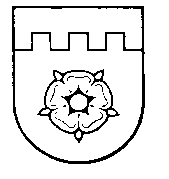       AKTUELL                     Mai 2019 Liebe Mitbürgerinnen, liebe Mitbürger, am Sonntag, 26. Mai 2019 finden die Kommunalwahlenund die Europawahlenstatt.Unser Wahllokal ist dasBürgerhaus, Hauptstraße 3.Sollten Sie am 26. Mai nicht persönlich zur Wahl gehen können, nutzen Sie bitte die Möglichkeit der Briefwahl. Briefwahlunterlagen können Sie mit dem Wahlbenachrichtigungsschreiben, das Ihnen bereits zugestellt wurde, bei der Verbandsgemeindeverwaltung in Nastätten anfordern.Die Ausübung des Wahlrechts ist für unseren demokratischen Staat von grundsätzlicher    Bedeutung. Natürlich hofft jede Partei, jede(r) Bewerberin / Bewerber auf Ihre Stimme. Aber ganz gleich, wen / wie Sie wählen – es kommt vor allem darauf an, dass Sie sich an der Wahl beteiligen! Eine hohe Wahlbeteiligung stärkt die Demokratie! Und denken Sie bitte daran: Ihre Stimme kann die Wahl                                      mit entscheiden!Dies gilt insbesondere auch für die Wahl       unserer neuen Bürgermeisterin oder neuen Bürgermeisters sowie des Gemeinderates.   Nutzen Sie Ihre Chance mit Ihrer Stimme entscheidend Einfluss auf die Zukunft unserer  Gemeinde zu nehmen.Ich bitte a l l e wahlberechtigten Bürgerinnen und Bürger sehr herzlich:Machen Sie bitte von Ihrem WahlrechtGebrauch und gehen Sie am                                     Sonntag, 26. Mai zur Wahl!Unser Wahllokal im Bürgerhausist von 8:00 – 18:00 Uhr                                  für Sie geöffnet.Für die Wahlvorbereitungen und für die                   Ermittlung des Wahlergebnisses bleibt amFreitag, 24. Mai und am Montag, 27. Maidie Gemeindeverwaltung geschlossen.Bitte haben Sie hierfür Verständnis.Mit freundlichen Grüßen vom Rathaus Georg PeiterOrtsbürgermeister Beflaggungen am Rathaus01. Mai – Tag der Arbeit09. Mai  -  Europatag18. Mai - Inkrafttreten der Landesverfassung23. Mai  -  Verkündung des Grundgesetzes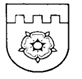     Im Mai 2019 werden die nachstehend aufgeführten Mitbürgerinnen und Mitbürger 70 Jahre und älterIch gratuliere allen Jubilaren mit folgenden Zeilen:Das Leben ist wie ein Fahrrad. Man muss sich vorwärts bewegen um das Gleichgewicht nicht zu verlieren.Ihr Bürgermeister  Georg. Peiter Terminplan für Mai 2019  03.05.	- Motorrad-Freunde – Stammtisch  03.05.	- Handballverein: Jahreshauptversammlung, BGH  05.05.	- Ev. Kirche - Vorstellung der Konfirmanden  07.05.	- Gemeinde – Sitzung des Gemeinderates  08.05.	- Ev. Kirche – Gemeinsames Mittagessen  10.05.	- Konzert Landespolizeiorchester im Bürgerhaus  11.05.	- Landfrauen – Grillen, Stadthalle  11.05.	- MGV – Wandertag  12.05.	- Ev. Kirche - Konfirmation  12.05.	- Angelsportverein – 1. Zwischenangeln  15.05.	- Seniorentreffen – Ausflug   17.05.	- Bücherei – Hör zu – mach mit 16:15 Uhr  18.05.	- EC-Samstagabendgottesdienst 19 Uhr  19.05.	- Motorrad-Freunde – Ausstellung Bürgerhaus   19.05.	- EC – Überraschungskids-Treff  20.05.	- EC – Gesundheitsabend  24.05.	- Mühlbach-Schule – Schulfest  25.05.	- Junggesellen – 30-jähriges Jubiläumsfest  26.05.   	- Gemeinde – Kommunalwahlen, Bürgerhaus   27.05.	- MS-Selbsthilfe Gruppe -Treffen im Gemeindehaus  30.-02.06.	- Ev. Kirchenchor – 4-TagesfahrtEinladung zur Sitzung des GemeinderatesAm Dienstag, 07. Mai findet voraussichtlich meine / unsere letzte Sitzung des amtierenden                                      Gemeinderates statt. Auf der Tagesordnung stehen unter anderem folgende Punkte:Beratung und Beschlussfassung über eine neue Friedhofsgebührensatzung (hier wird vomRechnungs- und Gemeindeprüfungsamt eine angemessene Erhöhung der Gebühren empfohlen)Neue Friedhofssatzung mit Erweiterung der Bestattungsmöglichkeiten und eine Anpassung der Ruhezeiten Änderungen an / in der LeichenhalleVerkehrskonzept – Bauanträge – Ausbau „Schauwesgass“ -  Anträge der Ortsvereine                                           sind weitere Punkte.Ich lade Sie recht herzlich zu der Sitzung ein und würde mich über eine Teilnahme freuen.Georg Peiter, OrtsbürgermeisterSeniorentreffenAlle Bürgerinnen und Bürger ab 65 Jahre laden wir zu unserer Halbtagesfahrt amMittwoch, 15. Mai 2019herzlich ein. Unsere erste Ausflugsfahrt in 2019 führt uns nach Lohr am Main mit einer Altstadtbesichtigung. Nach einer Kaffeepause treten wir dann die Rückreise an und werden in Heimatnähe einkehren. Anmeldung für die Restplätze bitte bei Walter Lotz, Bergstr. 3, - Telefon: 6846.Abfahrt um 12 Uhr ab Tankstelle – BurgwegJugend-Sammel-Woche Rheinland-Pfalz vom 29. April – 08. Mai 2019Kinder und Jugendliche vom Handballverein Miehlen e.V. werden in den nächsten Tagen Geld für die                   Jugendarbeit sammeln – für eigene Aktivitäten und für Projekte anderer Kinder und Jugendlicher!                        Ganz gleich wie groß Ihre Spende ausfällt, sie ist wirksam! Die Sammler weisen sich entsprechend aus. Selbstverständlich ist Ihre Spende auch steuerlich absetzbar.                                                                                        Schirmherrin der Aktion ist Ministerpräsidentin Malu Dreyer.------------------------------------------------------------------------------------------------------------------------------------Herzlichen Glückwunsch zur Konfirmation7 Konfirmandinnen / Konfirmanden werden am Sonntag, 12. Mai 2019 in unserer Kirche konfirmiert und in das kirchliche Erwachsenenleben eintreten. Ich gratuliere unseren 4 Konfirmandinnen und 3 Konfirmanden recht herzlich und wünsche Euch alles Gute und viel Glück auf Eurem weiteren Lebensweg.----------------------------------------------------------------------------------------------------------------------------------Motorrad Ausstellung für einen guten Zweck am BürgerhausDie Motorrad Freunde Miehlen e.V. (MFM) veranstalten am Sonntag, dem 19. Mai von 10:00 – 18:00 Uhr ihre 12. Motorrad Ausstellung. Der Erlös kommt einem wohltätigen Zweck in der Region zugute. Nach dem  Gottesdienst (im Bürgerhaus von 10:00 – 11:00 Uhr) werden rund um das Miehlener Bürgerhaus Motor-räder, Motorrad-Gespanne sowie Quads von den Vereinsmitgliedern, den Freunden des Vereins oder Motorrad-Händlern ausgestellt. Das sind ca. 100 wohlbehütete Fahrzeuge, darunter Scheunenfunde, liebevoll restaurierte Oldtimer, normale Straßenmaschinen oder neuzeitliche Superbikes. Natürlich kommt das Essen und Trinken auch nicht zu kurz: Alles für einen „Guten Zweck“. Auch für die Jüngsten ist mit einer Hüpfburg     gesorgt. Unterstützen Sie die Motorrad Freunde und gönnen Sie sich ein paar frohe Stunden.-----------------------------------------------------------------------------------------------------------------------------------30 Jahre Junggesellenclub Miehlen 1989 e.V.Am Samstag, 25. Mai ab 15:00 Uhr feiert unser Junggesellenclub sein 30-jähriges Bestehen.Unter dem Leitsatz: Von Miehlenern – Für Miehlener - laden die Junggesellen alle Einwohner zurJubiläumsfeier in unsere „Stadthalle“ recht herzlich ein. Für Speis und Trank ist gesorgt. Über einen regen Besuch würden sich die Junggesellen freuen.